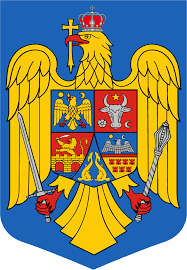 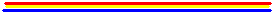 H O T Ă R Â R E A nr. 85 din 28 ianuarie 2021privind stabilirea salariilor de bază la nivelul Comunei Uileacu de Beiuș județul BihorÎn considerarea Ordinului Prefectului – Județului Bihor nr.691 din 23.10.2020 privind constatarea ca legal constituit a Consiliului Local al comunei Uileacu de Beiuș județul Bihor ;Având în vedere :♦ referatul de aprobare  nr. 78/1 din 11 ianuarie 2021 al primarului Comunei Uileacu de Beiuș județul Bihor ;♦ raportul de specialitate al compartimentului de resort din cadrul aparatului de specialitate al primarului – compartiment contabilitate nr. 78/2 din 11 ianuarie 2021 ;În conformitate cu prevederile :♦ art.3 alin.(1)-(4), art.6, art.7 lit.(e), art.8, art.10, art.11, art.12, art.15 și art.38 alin.(3) lit.(e) din Legea nr.153/2017privind salarizarea personalului plătit din fonduri publice cu modificările și completările ulterioare ;♦ avizul consultativ al Comisiei Comisia pentru activităţi economico – financiare amenajarea teritoriului şi urbanism , juridică şi de disciplină din cadrul Consiliului Local ;În temeiul art.129 alin.(1), art.134 alin.(1) lit.a) , art.139 alin.(1), art.197 alin.(1) și alin.(4) și art.198 alin.(1) și alin.(2), art.200 și art.255 alin.(1) din ORDONANȚA DE URGENȚĂ nr. 57 din 3 iulie 2019 Publicată în Monitorul Oficial cu numărul 555 din data de 5 iulie 2019 cu modificările și completările ulterioare  ;Consiliul Local al Comunei Uileacu de Beiuş adoptă prezenta Hotărâreîntrunit în şedinţă ordinară       cu un număr de 11 (unsprezece)  voturi pentru, 0 (zero )voturi  împotrivă și 0 (zero) voturi abțineriH O T Ă R Ă Ş T E         Art. 1. – Consiliul Local al comunei Uileacu de Beiuș județul Bihor cu data de 1 ianuarie 2021 stabilește  cuantumul brut al salariilor de bază pentru funcţionarii publici şi personalul contractual din cadrul familiei ocupaţionale „Administraţie” din cadrul aparatului de specialitate al primarului comunei Uileacu de Beiuș județul Bihor conform anexei care face parte integrantă din prezenta hotărâre. Art. 2 –  Cu ducerea la îndeplinire a prezentei hotărâri se încredințează domnul GheorgheCUCIULA în calitatea sa de primar al unității administrative teritoriale prin compartimentul contabilitate.Art. 3 – Cu data intrării în vigoare a prezentei hotărâri orice alte prevederi contrare se abrogă. Art. 4 – Prezenta hotărâre se comunică: ♦  Instituţiei Prefectului - Judeţului Bihor – pentru controlul legalităţii ;♦  primarului Comunei Uileacu de Beiuş domnului Gheorghe CUCIULA ;♦  compartimentului Contabilitate din cadrul Primăriei Comunei Uileacu de Beiuș.